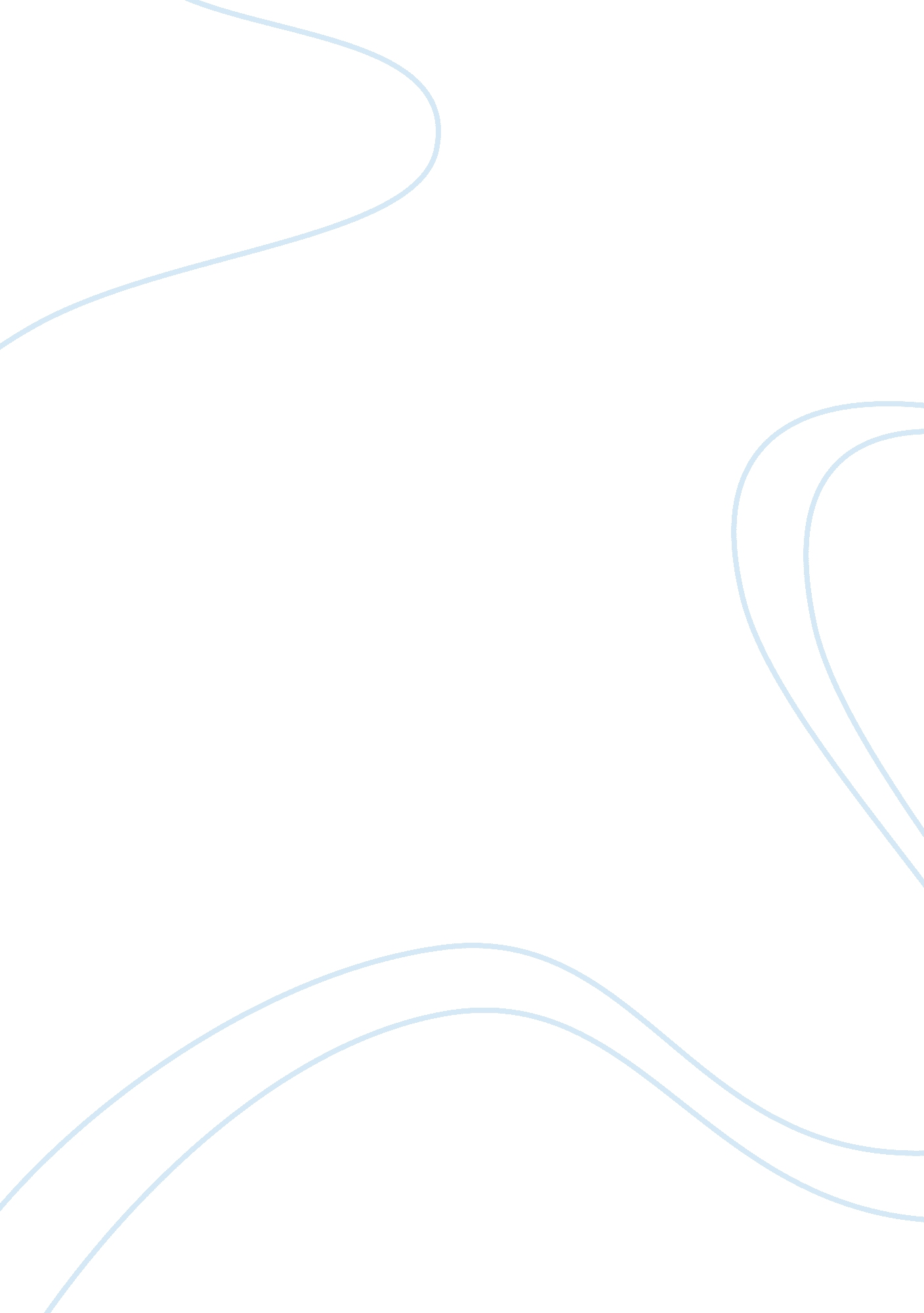 How does the devil solve life's most serious problemsPhilosophy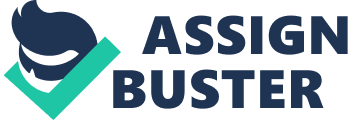 Manner in Which the Devil Deal With Serious Things Every individual desires good things in life. Good things can come inthe form of material things or a meaningful form of emotional, physical, and mental satisfaction. A good person essentially follows the laws provided to man by God through religion, which is accomplished by taking into account the commandments provided in religious books such as the Bible and the Quran. The devil and God are both powers that seek to win followers and supporters. God assures his followers of a good life if they follow his commandments. The devil enjoys human suffering and engages in activities make people suffer in the end. He deals with serious matters by destroying the good things in life such as happiness, love, and joy replacing them with emptiness. 
Sins and evil consist of a certain level of selfishness that, at most times, consists of things that people do for personal gratification and pleasure (Gellner 21). The devil deals with serious things by allowing people to do their will for personal satisfaction. Goodness has delayed gratification compared to evil. If an individual takes care of his family, helps the needy, and shares what he has with others, then he will be rewarded in heaven. For Muslims, such a woman would come back as a prettier version of herself to serve her husband better while a man would receive 12 virgins to be his wives as soon as he got to heaven. Evil has instant gratification. For example, if a man wants justice for his brother’s killer, then it is likely that he would prefer to kill the individual in vengeance as opposed to waiting for a court trial or for him to wait for God to judge him. 
An evil person or the evil in any person delights in doing as it pleases. The devil does not require a man to practice good traits like patience, gentleness, kindness, or sharing. If a poor man begs a person for money, that person will probably prefer to keep the money and spend it on himself, instead of helping a needy person. Similarly, in the case of rape, the rapist enjoys personal gratification while the victim suffers an immense amount of pain and emotional torture. 
According to many cultures and religions, the devil thrives in darkness, suffering, and chaos (Gellner 13). Subsequently, he deals with things by ridding the world of light, joy, and happiness. For instance, when a marriage results in divorce, the children suffer and some are hurt emotionally and mentally for life. He constantly causes misfortune to people attempting to pursue love, peace, and happiness. He does not want people to enjoy life on earth and do the right things. For example, the professor moved across the country to live there and find true love and happiness. He changed his name from Rockefeller because he wanted a woman to love him for whom he was as opposed to the family he came from or his money. While he thought that he had found a good woman, he realized at the last minute that she knew he was a Rockefeller. In the end, the professor’s good intentions were thwarted by the devil’s need to create gloom and darkness in people’s lives. 
The devil works by opposing God. Even people who are against religion realize that there is good and evil. Evil brings disruptions and chaos in people’s existence. The devil deals with serious matters in life by destroying the goodness in them. 
Works Cited 
Gellner, Ernest. The Devil in Modern Philosophy. Psychology Press, 2003. Print. 